Bulletin AnnouncementStand Up For Life: Closing prayers for the Fall 40 Days for Life campaign will be held starting at 4:30 PM on Friday November 9 at the Planned Parenthood E Surgical clinic (3255 E Main Street). Prayers will continue until at least 6:00 PM, attendees may come as they are able. The vigil will be held at the same time and in contrast to a group of multi-faith religious leaders will be performing a “blessing” of abortion related activities at the clinic. To learn more, RSVP your attendance, or volunteer as a prayer leader visit: www.gcrtl.org/stand-up. Pitch from the Pew, general:One of the things that has marked the Christian Church from the earliest days is how our commitment to the Gospel has led us to defend the poor, the hungry, the weak, and the innocent. One way in which this has been especially illustrated is when Christians would rescue the littlest of children abandoned or marked for death by cultures that demanded human sacrifice or the death of weak and infirm children. That is why I was so surprised to learn that a group of so-called religious leaders are hosting an event whereby they “Thank God for Abortion,” by participating in a special blessing of a local abortion clinic. This year, they are holding that blessing at the Planned Parenthood abortion clinic on East Main Street. The action seems to be in response to the first-ever 40 Days for Life campaign held at that location. The closing prayers for 40 Days for Life are scheduled for that same evening, outside the clinic. This is your invitation to set that day aside as a day of fasting and attend the call to prayer beginning at 4:30 pm. Prayers will continue as long as those wishing to hold vigil remain and until at least 6:00. There will be no speeches, no debates, and no politics – just prayer for Life. To learn more, volunteer as a prayer leader, or rsvp as attending, visit: www.gcrtl.org/stand-up. Pitch from the Pew, Catholic RL Month Version:One of the things that has marked the Christian Church from the earliest days is how our commitment to the Gospel has led us to defend the poor, the hungry, the weak, and the innocent. This commitment started with the early Christians who rescued infirm and sick children from along the Roman roads, and it is especially marked by this year’s Respect Life program, which highlights Our Lady of Guadalupe. The apparitions of Our Lady of Guadalupe to St. Juan Diego effectively served as a catalyst of conversion for the indigenous peoples whose bloodthirsty gods demanded regular sacrifice of infants and pregnant women.  That is why I was so surprised to learn that a group of so-called religious leaders are hosting an event whereby they “Thank God for Abortion,” by participating in a special blessing of a local abortion clinic. This year, they are holding that blessing at the Planned Parenthood abortion clinic on East Main Street. The action seems to be in response to the first-ever 40 Days for Life campaign held at that location. The closing prayers for 40 Days for Life are scheduled for that same evening, outside the clinic. This is your invitation to set that day aside as a day of fasting and attend the call to prayer beginning at 4:30 pm. Prayers will continue as long as those wishing to hold vigil remain and until at least 6:00. There will be no speeches, no debates, and no politics – just prayer for Life. To learn more, volunteer as a prayer leader, or rsvp as attending, visit: www.gcrtl.org/stand-up. Bulletin Inserts on next page.To request a different configuration, higher resolution, or color version, please visit the resources tab at gcrtl.org/stand-up or email beth@gcrtl.org.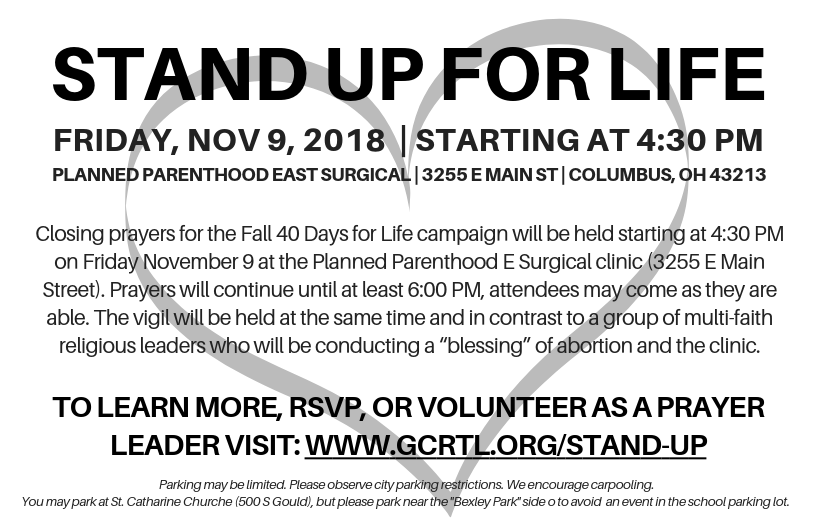 